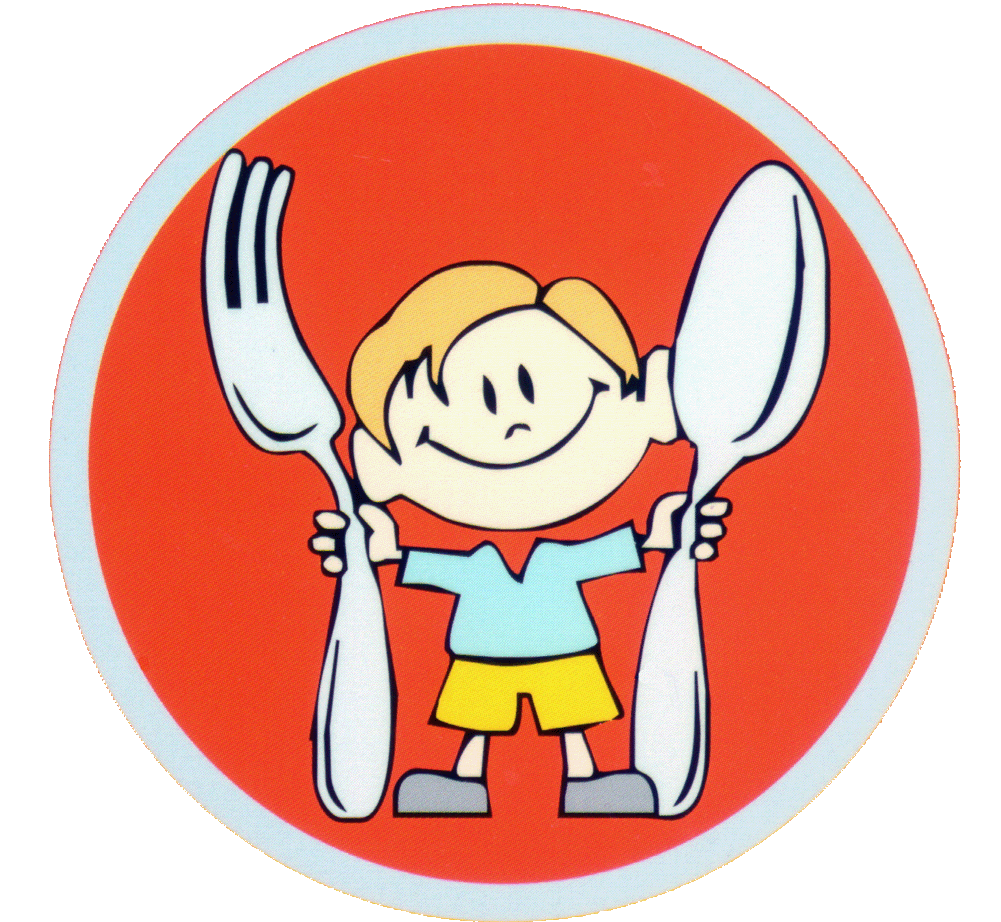 В целях совершенствования организации питания в школе  и  формирования  культуры  здорового  питания  школьников  в  период  с  15 по 31 января 2014г.  в школе было проведено анонимное анкетирование  учащихся 1-4, 5-8, 9-11 классов.  Общее количество опрошенных респондентов – 306 человека или 95% от общего количества обучающихся в школе.   В том числе:  учащихся 1-4 классов –   134 чел.  (96,40% от общего количества обучающихся в данных параллелях)учащихся 5-9 классов –  136 чел. (88,31% от общего количества обучающихся в данных параллелях)учащихся 9-11 классов –  36 чел. (100% от общего количества обучающихся в данных параллелях)В анкетировании не приняли участие учащиеся, находящиеся на индивидуальном обучении на дому (8 учеников), отсутствующие по причине болезни (16 учащихся).В 2013 году  организацию питания школьников осуществляло ООО «Славянский гурман» (генеральный директор Петрова Ирина Валентиновна, юридический адрес г. Калининград, ул. Менделеева, д. 10а) на основании гражданско-правового договора  № 0335300039813000009-0088262-01    от 29 марта 2013 г. на оказание услуг по организации питания учащихся из малообеспеченных семей в апреле-декабре 2013 г.	Мониторинг проводился в форме анкетирования по следующим вопросам:Как часто Вы питаетесь в школьной столовой?завтракаю                                      обедаю                                           пользуюсь буфетом                      в школе не ем совсем                   Чаще всего Вы предпочитаете в школьной столовой?1-ые блюда (супы)                        2-ые блюда                                    буфетную продукцию (выпечку)салаты                                            кисломолочную продукцию        напитки (чай, компот и др.)         фрукты и овощи                            другое                                             Вкусно ли готовят в школьной столовой?еда вкусная и хорошего качества кормят невкусной и плохо приготовленной пищей  бывает по-разному: иногда вкусно, иногда – нет    4.   Существует ли в школьной столовой выбор первых и вторых блюд?да, выбор есть всегда                         иногда                                                  нет, не бывает                                     5.   Успеваете ли Вы за перемену поесть в школьной столовой и вернуться в класс до звонка на урок?да, успеваю поесть за перемену                              бывает по-разному, иногда успеваю, иногда нет нет, как правило, мне не хватает времени            6.   Устраивает ли Вас объем порции, предлагаемой в школьной столовой ?да, часть порции даже остается                              достаточно                                                                нет, выхожу с чувством голода                              7. Хотели ли бы Вы увеличить ассортимент (выбор) предлагаемых блюд?да (что именно)                                                       не знаю                                                                     нет                                                                             8. Нравится ли вам оснащение и обслуживание школьной столовой?посуда (тарелки, чашки и т.д.)                                мебель (столы , стулья и т.д.)                                   оформление и оснащение столовой                       организация питания (предварительное накрытие столов) соблюдение гигиенических требований и условий (состояние умывальников, моющие средства и т.д.)                                                             обслуживание персонала столовой.                       Были получены следующие результаты:Результаты анкетирования учащихся 1 - 4 классовТаблица 1*респонденты предлагают увеличить ассортимент с помощью следующих блюд:десертов;кондитерских изделий.Анализируя Таблицу 1 можно сделать следующие выводы:более половины учеников начальной школы (63%) завтракают и обедают. 16% респондентов только обедают и 19% пользуются буфетом. 2% учеников не едят в школе.35% учеников считают, что еда вкусная и хорошего качества, а 62% ответили, что бывает по-разному.41% респондентов считают, что в столовой существует выбор блюд и 49% считают, что выбор есть иногда.93% учащихся устраивает объём порций в столовой.Результаты анкетирования учащихся 5 - 9 классовТаблица 2*респонденты предлагают увеличить ассортимент с помощью следующих блюд:десертов;кондитерских изделий.Анализируя Таблицу 2 можно сделать следующие выводы:менее четверти учащихся 5 – 9 классов (13%) завтракают и обедают. 53% респондентов только обедают и 32% пользуются буфетом. 2% учеников не едят в школе.27% учеников считают, что еда вкусная и хорошего качества, а 67% ответили, что бывает по-разному.41% респондентов считают, что в столовой существует выбор блюд и 49% считают, что выбор есть иногда.81% учащихся устраивает объём порций в столовой.Результаты анкетирования учащихся 10 - 11 классовТаблица 3*респонденты предлагают увеличить ассортимент с помощью следующих блюд:кондитерских изделий.Анализируя Таблицу 3 можно сделать следующие выводы:только 8% учащихся старших классов завтракают и обедают в школьной столовой. 38% респондентов только обедают и 43% пользуются буфетом. 11% учеников 10 – 11 классов предпочитают в школе не питаться.28% учеников считают, что еда вкусная и хорошего качества, а 72% ответили, что бывает по-разному.50% респондентов считают, что в столовой существует выбор блюд и 34% считают, что выбор есть иногда.63% учащихся устраивает объём порций в столовой.Общие выводы:В ОУ удовлетворительно организовано горячее питание. Все учащиеся питаются в положенное время, предусмотренное расписанием работы столовой.Охват горячим питанием составляет 97,4% учащихся.Более 70% учащихся удовлетворены качеством пищи.95% респондентов удовлетворены санитарным состоянием зала для приёма пищи.Исполнитель:Лукьянчикова Е.М., заместитель директора по АХЧ№№ п/пвопросы1-4 классы1-4 классы5-8 классы5-8 классы9-11 классы9-11 классыВсего% от общего количества опрошенных№№ п/пвопросывсего% от общего количества  опрошенныхвсего% от общего количества  опрошенныхвсего% от общего количества  опрошенныхВсего% от общего количества опрошенных1.Как часто Вы питаетесь в школьной столовой?Как часто Вы питаетесь в школьной столовой?Как часто Вы питаетесь в школьной столовой?Как часто Вы питаетесь в школьной столовой?Как часто Вы питаетесь в школьной столовой?Как часто Вы питаетесь в школьной столовой?Как часто Вы питаетесь в школьной столовой?Как часто Вы питаетесь в школьной столовой?Как часто Вы питаетесь в школьной столовой?1.завтракаю9470,11413,069,211437,21.обедаю10477,65854,22338,018560,41.пользуюсь буфетом4936,57065,43350,7615249,61.в школе не ем совсем32,21312,134,61196,22.Чаще всего вы предпочитаете в школьной столовой?Чаще всего вы предпочитаете в школьной столовой?Чаще всего вы предпочитаете в школьной столовой?Чаще всего вы предпочитаете в школьной столовой?Чаще всего вы предпочитаете в школьной столовой?Чаще всего вы предпочитаете в школьной столовой?Чаще всего вы предпочитаете в школьной столовой?Чаще всего вы предпочитаете в школьной столовой?Чаще всего вы предпочитаете в школьной столовой?2.1-ые блюда (супы)6145,598,4710,77725,12.2-ые блюда9669,45147,62640,017055,52.буфетная продукция (выпечка)6850,77267,24163,018159,12.салаты2518,62018,61218,45718,62.кисломолочные продукты118,265,634,6206,52.напитки (чай, компот, соки и др.)6548,55046,72640,014146,02.фрукты и овощи3425,32220,51218,46822,22.другое1410,4998,423,07258,13.Вкусно ли готовят в школьной столовой?Вкусно ли готовят в школьной столовой?Вкусно ли готовят в школьной столовой?Вкусно ли готовят в школьной столовой?Вкусно ли готовят в школьной столовой?Вкусно ли готовят в школьной столовой?Вкусно ли готовят в школьной столовой?Вкусно ли готовят в школьной столовой?Вкусно ли готовят в школьной столовой?3.еда вкусная  и хорошего качества4835,82422,42030,79230,03.кормят невкусно и плохо приготовленной пищей32,287,400,00113,53.бывает по-разному: иногда вкусно, иногда - нет8059,77469,12944,6118359,804.Существует ли в школьной столовой выбор первых и вторых блюд?Существует ли в школьной столовой выбор первых и вторых блюд?Существует ли в школьной столовой выбор первых и вторых блюд?Существует ли в школьной столовой выбор первых и вторых блюд?Существует ли в школьной столовой выбор первых и вторых блюд?Существует ли в школьной столовой выбор первых и вторых блюд?Существует ли в школьной столовой выбор первых и вторых блюд?Существует ли в школьной столовой выбор первых и вторых блюд?Существует ли в школьной столовой выбор первых и вторых блюд?4.да, выбор есть всегда4432,86157,02640,013142,814.иногда2720,11917,71929,210534,34.нет, не бывает6044,743,746,17322,95.Успеваете ли Вы за перемену поесть в школьной столовой и вернуться в класс до звонка на урок?Успеваете ли Вы за перемену поесть в школьной столовой и вернуться в класс до звонка на урок?Успеваете ли Вы за перемену поесть в школьной столовой и вернуться в класс до звонка на урок?Успеваете ли Вы за перемену поесть в школьной столовой и вернуться в класс до звонка на урок?Успеваете ли Вы за перемену поесть в школьной столовой и вернуться в класс до звонка на урок?Успеваете ли Вы за перемену поесть в школьной столовой и вернуться в класс до звонка на урок?Успеваете ли Вы за перемену поесть в школьной столовой и вернуться в класс до звонка на урок?Успеваете ли Вы за перемену поесть в школьной столовой и вернуться в класс до звонка на урок?Успеваете ли Вы за перемену поесть в школьной столовой и вернуться в класс до звонка на урок?5.да, успеваю поесть за перемену9167,93936,4812,313845,05.бывает по-разному, иногда успеваю, иногда - нет3027,36762,63147,612841,85.нет, как правила, мне не хватает времени37,21413,01015,3278,86.Устраивает ли Вас объем порции, предлагаемый в школьной столовой?Устраивает ли Вас объем порции, предлагаемый в школьной столовой?Устраивает ли Вас объем порции, предлагаемый в школьной столовой?Устраивает ли Вас объем порции, предлагаемый в школьной столовой?Устраивает ли Вас объем порции, предлагаемый в школьной столовой?Устраивает ли Вас объем порции, предлагаемый в школьной столовой?Устраивает ли Вас объем порции, предлагаемый в школьной столовой?Устраивает ли Вас объем порции, предлагаемый в школьной столовой?Устраивает ли Вас объем порции, предлагаемый в школьной столовой?6.да, часть порции даже остается4432,82018,6710,77123,26.достаточно8160,464593249,217757,86.нет, выхожу с чувством голода32,22018,61116,93411,17.Хотели бы Вы увеличить ассортимент (выбор предлагаемых блюдХотели бы Вы увеличить ассортимент (выбор предлагаемых блюдХотели бы Вы увеличить ассортимент (выбор предлагаемых блюдХотели бы Вы увеличить ассортимент (выбор предлагаемых блюдХотели бы Вы увеличить ассортимент (выбор предлагаемых блюдХотели бы Вы увеличить ассортимент (выбор предлагаемых блюдХотели бы Вы увеличить ассортимент (выбор предлагаемых блюдХотели бы Вы увеличить ассортимент (выбор предлагаемых блюдХотели бы Вы увеличить ассортимент (выбор предлагаемых блюд7.да (что именно)5843,24743,91929,212440,57.не знаю6216,24642,92436,913243,17.нет1813,41211,257,63511,48.Нравится ли Вам оснащение и обслуживание школьной столовой?Нравится ли Вам оснащение и обслуживание школьной столовой?Нравится ли Вам оснащение и обслуживание школьной столовой?Нравится ли Вам оснащение и обслуживание школьной столовой?Нравится ли Вам оснащение и обслуживание школьной столовой?Нравится ли Вам оснащение и обслуживание школьной столовой?Нравится ли Вам оснащение и обслуживание школьной столовой?Нравится ли Вам оснащение и обслуживание школьной столовой?Нравится ли Вам оснащение и обслуживание школьной столовой?8.посуда (тарелки, чашки и т.д.)10175,34945,72741,517757,88.мебель (столы, стулья и т.д.)7354,45450,42538,415249,68.оформление и оснащение столовой5742,55046,72640,013343,48.организация питания (предварительное накрытие столов)5541,03128,91523,010133,08.соблюдение гигиенических требований и условий (состояние умывальников, моющие средства и т.д.)2720,12220,51421,56320,58.обслуживание персонала  столовой4533,55147,62113,611738,2№Вопрос анкетыРезультат1.Как часто Вы питаетесь в школьной столовой?2.Вкусно ли готовят в Вашей столовой?3.Существует ли в Вашей столовой выбор первых и вторых блюд (2 и более вида)?4.Успеваете ли Вы за перемену поесть в школьной столовой и вернуться в класс до звонка на урок?5.Устраивает ли Вас объем порции, предлагаемой в школьной столовой?6.Хотели ли бы Вы увеличить ассортимент (выбор) предлагаемых блюд?*№Вопрос анкетыРезультат1.Как часто Вы питаетесь в школьной столовой?2.Вкусно ли готовят в Вашей столовой?3.Существует ли в Вашей столовой выбор первых и вторых блюд (2 и более вида)?4.Успеваете ли Вы за перемену поесть в школьной столовой и вернуться в класс до звонка на урок?5.Устраивает ли Вас объем порции, предлагаемой в школьной столовой?6.Хотели ли бы Вы увеличить ассортимент (выбор) предлагаемых блюд?*№Вопрос анкетыРезультат1.Как часто Вы питаетесь в школьной столовой?2.Вкусно  ли готовят в Вашей столовой?3.Существует ли в Вашей столовой выбор первых и вторых блюд (2 и более вида)?4.Успеваете ли Вы за перемену поесть в школьной столовой и вернуться в класс до звонка на урок?5.Устраивает ли Вас объем порции, предлагаемой в школьной столовой?6.Хотели ли бы Вы увеличить ассортимент (выбор) предлагаемых блюд?*